Agency logo/letterhead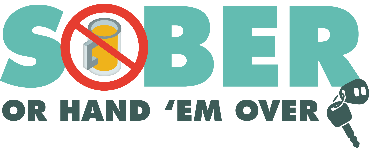 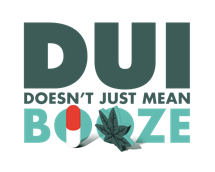 FOR IMMEDIATE RELEASE				         			Super Bowl LVII is a Win-Win When You Plan Ahead: Score a Sober Ride Home, Calif. – The  is reminding football fans that there’s no “DUI” in team. If you’re heading out to a Super Bowl party and you plan on drinking, make sure you stick to the “Go Safely” game plan and choose a sober way to go.On Super Bowl LVII Sunday (Feb. 12) , the  will have additional officers on patrol looking for drivers suspected of being under the influence of alcohol and/or drugs.“We want the football fans in our community to enjoy Super Bowl festivities, but we also want responsible drivers on our roads,”  said. “Before you grab a drink, make sure your game plan includes scheduling a ride-share or designating a sober driver. Choosing a safer way to go is something we can all root for.” reminds the public that alcohol is not the only substance that impairs. Marijuana, prescription medications, and over-the-counter drugs may also impair your ability to drive safely. Do your research and understand how certain drugs may affect you. Funding for this program is provided by a grant from the California Office of Traffic Safety, through the National Highway Traffic Safety Administration.###